Унитарное предприятие «Могилевтурист»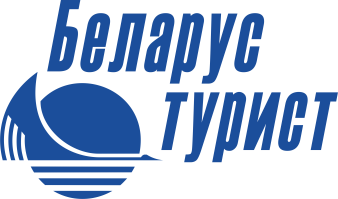 г. Могилев, пр-т Пушкинский, д.6mogilevtourist2@mail.ruwww.mogilevtourist.by+ 375 222 770164    +375296988309ОГНИ МОСКВЫ  РЕГУЛЯРНЫЙ ТУР С ПРОЖИВАНИЕМ В ОТЕЛЕ РЯДОМ С КРАСНОЙ ПЛОЩАДЬЮДаты выезда    06.01., 21.01., 11.02.,  05.03., 15.04, 29.04, 30.04, 20.05, 17.06, 01.07, 15.07, 05.08., 19.08.,  09.09, 23.09., 14.10., 04.11., 23.12.2022В стоимость тура входит: комбинированный проезд ,  проживание в гостинице 3* в центре Москвы - 1 ночлег , 1 завтрак, 1обед, экскурсионное обслуживание  согласно программы.За доп. оплату: медицинская страховка;  - ПЦР тест.Стоимость тура: 4300 рос. руб. + 215.00 бел. руб.Примечание: фирма  оставляет за собой право вносить некоторые изменения в программу тура без уменьшения общего объема и качества услуг.﻿﻿1 день19:00 Выезд  из Гомеля на поезде 055, посадка в Могилеве и Орше.Прохождение границы на поезде.2 день00:42 Пересадка в автобус в Смоленске.  Транзит по территории РФ Прибытие в Москву. Санитарный час."МОСКВА ЗЛАТОГЛАВАЯ" - Большая обзорная экскурсия, мы смотрим: Воробьевы горы, центральные площади и улицы, Красную площадь, стены и башни Кремля, мосты через Москву-реку, московские высотки, Манежную пл., памятник маршалу Жукову, Воскресенские ворота, Иверскую часовню, Исторический музей,  собор Василия Блаженного, мавзолей Ленина , Александровский сад, могилу Неизвестного Солдата.Экскурсия «Легенды Храма Христа Спасителя»— это экскурсия в  Храм Христа Спасителя —  Кафедральный собор (главный храм России). Его возвели в честь победы и в память о павших в войне 1812 года.  Обед.Размещение в гостинице «ПОЛЕСЬЕ***» http://www.embassybel.ru/hotel (10 минут пешком до Красной площади) .Свободное время.В свободное время вы можете самостоятельно посетить  «Московский Кремль», палаты бояр Романовых, Ледяную пещеру, парк "Зарядье", прогуляться по Старому Арбату - старейшему историческому району, в котором проживали и проживают известные поэты, писатели, композиторы,  заглянуть в ГУМ.Ночлег.3 день 9.00- Завтрак. Выселение из гостиницы.  Экскурсия на ВДНХ - уникальный архитектурно-парковый комплекс ВДНХ, который сформировали 49 памятников, 45 из которых — федерального значения. Величественные павильоны ВСХВ — ВДНХ СССР стали драгоценным символом отечественной архитектурной школы — советского ампира, неоклассики и модернизма.Посещение крупнейшего торгового центра «IKEA — MEGA — АШАН».Отъезд до 19:00. Транзит по территории РФ, РБ на автобусе.4 деньПрибытие рано утром.